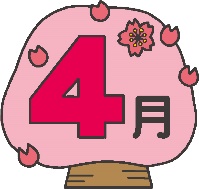 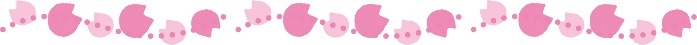 進級・入学おめでとうございます！　１年生のみなさん、小学校へようこそ！２年生以上のみなさん、進級おめでとうございます！この「ほけんだより」は、学校からのお願いや体のこと、健康に過ごすためのポイント等を知らせるお便りです。ぜひ目を通してください。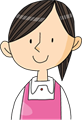 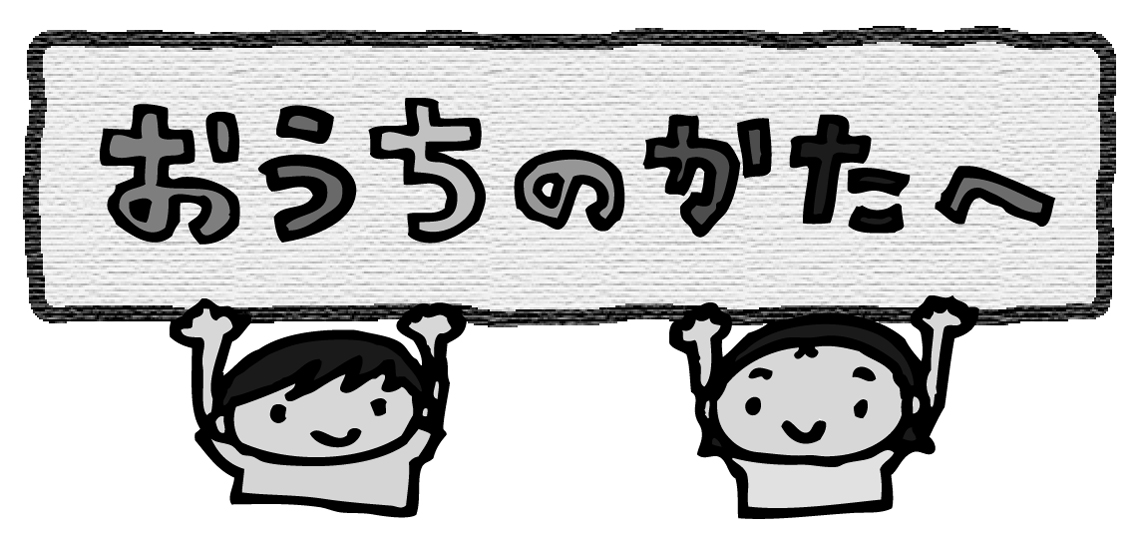 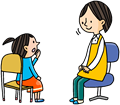 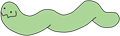 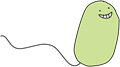 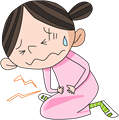 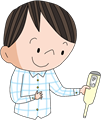 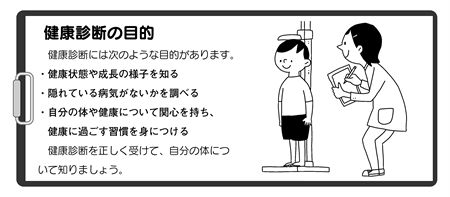 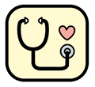 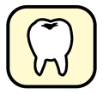 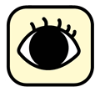 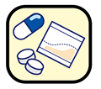 ４月の健康診断の予定月火水木金５６７８身体計測・視力検査（高学年）９身体計測・視力検査（中学年）１２身体計測・視力検査（低学年）１３１４内科検診１５１６１９２０２１尿検査心臓検診（１年生のみ）２２２３